ПРОЄКТ  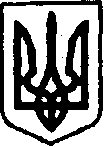 УКРАЇНАВИКОНАВЧИЙ КОМІТЕТКЕГИЧІВСЬКА СЕЛИЩНА РАДАРІШЕННЯ__________________________     смт Кегичівка                                   №_______З метою забезпечення беззбиткової діяльності комунального підприємства, розглянувши лист Кегичівського комунального підприємства «Кегичівка – Cepвic плюс» від 15 серпня 2023 року № 142, наказ начальника Кегичівського комунального підприємства «Кегичівка – Cepвic плюс» від 17 серпня 2023 року № 118-ОД «Про встановлення плати за абонентське обслуговування 
у розрахунку на одного абонента для послуг з централізованого  водопостачання» та розрахунок плати за абонентське обслуговування на одного абонента для послуг з централізованого водопостачання, що надаються споживачам за індивідуальним договором про надання послуг 
з централізованого водопостачання, відповідно до Закону України 
«Про житлово-комунальні послуги», Правил надання послуг з централізованого водопостачання та централізованого водовідведення, затверджених постановою Кабінету Міністрів України від 05 липня 2019 року № 690 (із змінами), постанови Кабінету Міністрів України від 21 серпня 2019 року 
№ 808 «Про встановлення граничного розміру плати за абонентське обслуговування у розрахунку на одного абонента для комунальних послуг, 
що надаються споживачам за індивідуальними договорами про надання комунальних послуг або за індивідуальними договорами з обслуговуванням внутрішньобудинкових систем про надання комунальних послуг» (із змінами),  керуючись статтями 4, 11, 42, 53, 59 Закону України «Про місцеве самоврядування в Україні», Виконавчий комітет Кегичівської селищної ради ВИРІШИВ: Погодити Кегичівському комунальному підприємству «Кегичівка – Cepвic плюс» встановлення з 01 жовтня 2023 року плати за абонентське обслуговування у розрахунку на одного абонента для послуг з централізованого водопостачання, з урахуванням податку на додану вартість – 19,18 грн, 
за умови відповідності вимогам чинного законодавства України. Кегичівському комунальному підприємству «Кегичівка – Cepвic плюс» провести роз’яснювальну роботу серед населення щодо встановлення плати 
за абонентське обслуговування у розрахунку на одного абонента для послуг
з централізованого водопостачання та укладання індивідуального договору 
про надання абонентського обслуговування споживачам послуг 
з централізованого водопостачання.  Заступнику селищного голови з питань житлово – комунального господарства (Тетяна ПЕРЦЕВА) забезпечити оприлюднення на офіційному вебсайті Кегичівської селищної ради цього рішення та Типового індивідуального договору про надання абонентського обслуговування споживачам послуг з централізованого водопостачання.Контроль за виконанням даного рішення покласти на заступника селищного голови з питань житлово – комунального господарства               Тетяну ПЕРЦЕВУ.Кегичівський селищний голова                                           Антон ДОЦЕНКО Про погодження Кегичівському комунальному підприємству «Кегичівка – Cepвic плюс» встановлення плати за абонентське обслуговування у розрахунку 
на одного абонента для послуг 
з централізованого водопостачання 